NÁRODNÁ RADA SLOVENSKEJ REPUBLIKYVII. volebné obdobieČíslo: CRD-2162/2018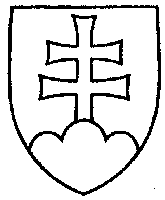 1592UZNESENIENÁRODNEJ RADY SLOVENSKEJ REPUBLIKYz 30. januára 2019k vládnemu návrhu zákona o ochrane oznamovateľov protispoločenskej činnosti a o zmene a doplnení niektorých zákonov (tlač 1197)	Národná rada Slovenskej republiky	po prerokovaní uvedeného vládneho návrhu zákona v druhom a treťom čítaní	s c h v a ľ u j evládny návrh zákona o ochrane oznamovateľov protispoločenskej činnosti a o zmene a doplnení niektorých zákonov, v znení schválených pozmeňujúcich a doplňujúcich návrhov.   Andrej  D a n k o   v. r.predseda  Národnej rady Slovenskej republikyOverovatelia:Róbert  P u c i   v. r.Martin  K l u s   v. r.